Jeanne d'ArcINSTRUCTIONS:Lisez le texte et répondez aux questions.
Sa vie, sa légendeAînée d'une famille de cinq enfants, Jeanne est née à Domrémy (en Lorraine) le 6 janvier 1412. Elle est très pieuse et se rend souvent à l'église pour prier. Alors qu'elle a 18 ans, elle raconte entendre des voix de saintes et d'archanges depuis l'âge de 13 ans - une apparition de Saint Michel sous l'apparence d'un chevalier, de Sainte Marguerite et de Sainte Catherine. Ces voix lui soufflent d'aller rencontrer le dauphin Charles (futur Charles VII), alors évincé de la succession au trône de France par son rival le roi d'Angleterre. Les voix lui disent de libérer la France des Anglais et de faire sacrer le dauphin à Reims.Malgré les réticences de sa famille, Jeanne quitte la Lorraine, traverse une partie de la France et rencontre Charles à Chinon, le 25 février 1429. Par sa candeur, sa foi, son assurance et l'enthousiasme qu'elle soulève dans le peuple, elle dissipe les hésitations du dauphin et de son entourage. Charles accepte de la laisser rejoindre Orléans pour y briser le siège entrepris par les Anglais. Son arrivée dans la ville galvanise les Orléanais, redonne confiance aux soldats français épuisés... Bientôt, les assaillants sont contraints de lever le siège dans la nuit du 7 au 8 mai 1429. 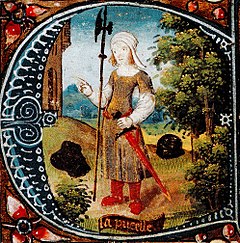 Après cet important succès, suivi d'une autre grande victoire française à Patay (18 juin 1429), Jeanne convainc le dauphin de se faire sacrer roi à Reims, ville où traditionnellement les rois de France sont sacrés depuis des siècles, mais qui, à l'époque, est située en plein territoire contrôlé par l'ennemi. La libération d'Orléans et la victoire de Patay ont rendu de la légitimité à la cause du dauphin et de la confiance à ses partisans ; les villes (pourtant sous domination anglo-bourguignonne), que traversent Jeanne, le dauphin et son escorte, leur ouvrent leurs portes. Et Charles VII est sacré à Reims, le 17 juillet 1429, à peine un mois après Patay.Le sacre de Charles VII à Reims (juillet 1429), en plein territoire ennemi, a une grande importance : il fait comprendre à la population française des terres occupées par les Anglais, que le vrai roi de France est, non pas Henri VI d'Angleterre, mais Charles VII - choisi et sacré par Dieu. Ce changement d'état d'esprit va permettre aux Français de reconquérir, en moins de vingt-cinq ans, la totalité du royaume (Calais excepté) et de terminer victorieusement, en 1453, la guerre de Cent Ans, le nouveau roi ayant désormais le soutien du peuple.RésuméJeanne d'Arc, dite la Pucelle1 ou « la Pucelle d'Orléans », est née à Domrémy (en Lorraine) le 6 janvier 1412 et morte brûlée vive à Rouen le 30 mai 1431, à seulement 19 ans. Elle vit en France pendant la guerre de Cent Ans. Elle affirme avoir, dès l'âge de 13 ans, entendu des voix célestes lui dire de « bouter2 les Anglais hors de France ». Elle vient à Chinon trouver Charles VII, alors qu'il n'est encore que dauphin de la couronne, pour combattre à ses côtés. Elle parvient notamment à le conduire, à travers des territoires ennemis, se faire sacrer roi à Reims, le 17 juillet 1429. Mais l'année suivante, Jeanne est capturée par les Bourguignons à Compiègne, puis vendue aux Anglais qui, finalement, la condamnent au bûcher car elle est accusée de sorcellerie. Elle est brûlée vive en place du Vieux-Marché à Rouen, en présence de ses juges et de tout un public.1 pucelle = maiden2 bouter = kick (out)[source: https://fr.vikidia.org/wiki/Jeanne_d'Arc]QUESTIONS1) Écrivez un résumé de DEUX longues phrases complètes, dans vos propres mots, des éléments les plus importants de la vie de Jeanne d'Arc. Vous pouvez, si vous voulez, commencer par:	"Jeanne d'Arc, une jeune française qui a vécu au 15e siècle, ..."2) A votre avis, pourquoi est-ce qu'elle Jeanne d'Arc est un personnage important dans l'histoire de la France?Après cela, Jeanne continue la guerre. Elle tente de reprendre Paris, tenu par les partisans du duc de Bourgogne, mais échoue. Pire, les Bourguignons la capturent le 23 mai 1430 à Compiègne, puis la vendent aux Anglais. Autant les Français voient dans Jeanne l'incarnation de la volonté divine, autant les Anglais voient en elle une pécheresse dévouée au diable. Ils lui intentent un procès en hérésie, mais ne parviennent à l'accuser que de quelques fautes : porter des habits d'homme et avoir quitté ses parents sans leur autorisation. Effrayée par ses juges, Jeanne signe l'adjuration de ses péchés : elle reconnaît qu'elle a eu tort de s'habiller en homme et de faire la guerre comme un homme. Mais, de retour en prison, elle remet un pantalon dans des circonstances obscures. Pour les Anglais, elle a donc trahi sa parole et est retombée dans ses erreurs (elle est « relapse », c'est-à-dire elle est coupable une deuxième fois d'hérésie). Condamnée au bûcher, elle est brûlée vive à Rouen le 30 mai 1431. 
Jeanne d’Arc au sacre du roi Charles VII, 
dans la cathédrale de Reims. 
Tableau du peintre Ingres, 1851.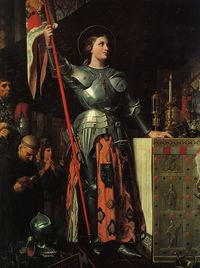 